                      МКУК г-к Кисловодска «ЦБС»              18 +                        Библиотека-филиал № 5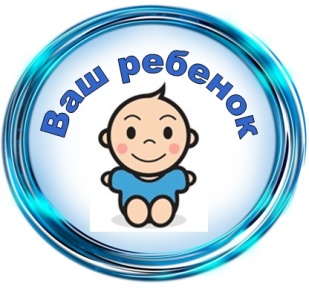 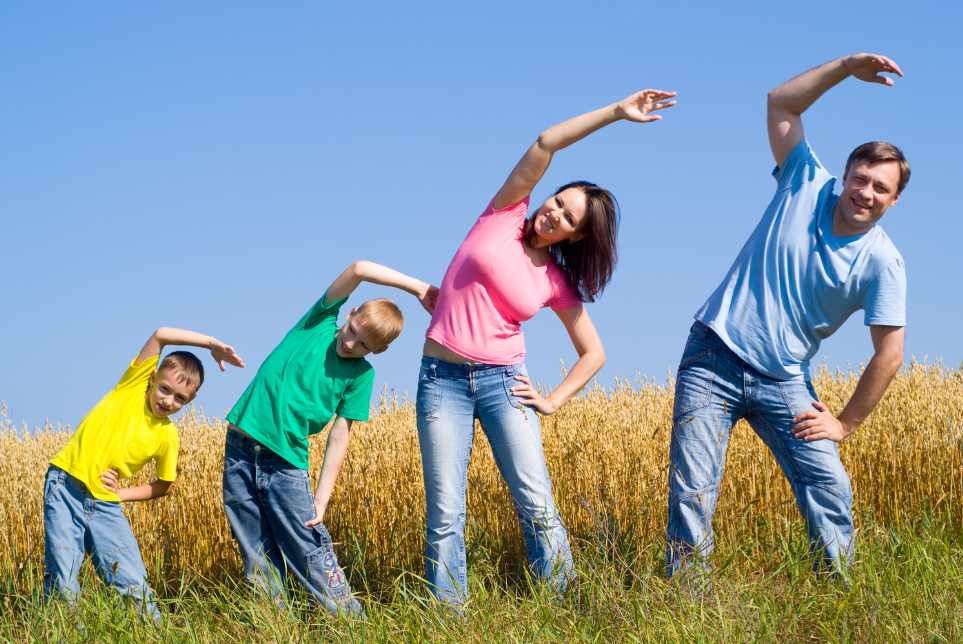 Кисловодск, 2022 г.ББК 51.204.0Ш66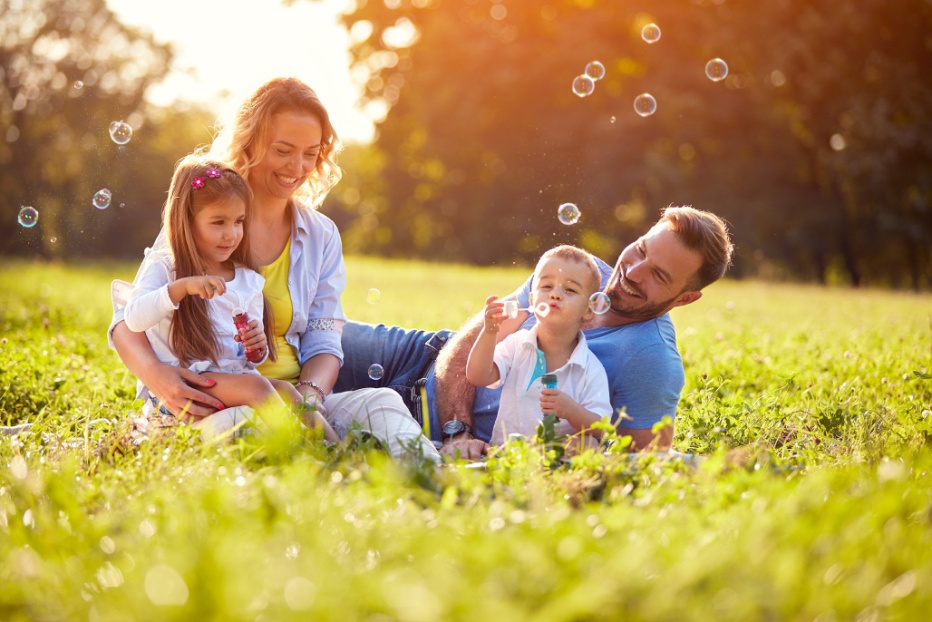  	Школа здоровья : информационный буклет / Муниципальное казенное учреждение культуры города-курорта Кисловодска «Централизованная библиотечная система», библиотека-филиал № 5; сост. Л.В. Алтухова, отв. за выпуск Н.А. Морозова. – Кисловодск, 2022. – 12 с.Ребенок должен расти здоровым. Здорового ребенка легче растить, учить и воспитывать. У него быстрее формируются необходимые умения и навыки. Он лучше приспосабливается к смене условий и адекватно воспринимает все предъявляемые к нему требования. Здоровье – важнейшая предпосылка правильного формирования детского характера, развития воли, природных способностей. 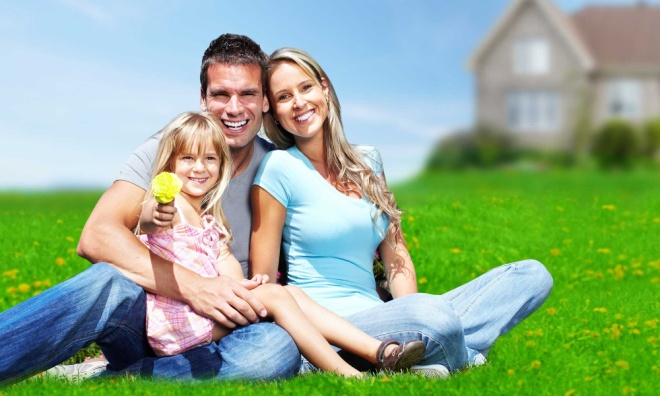 Дошкольный возраст - один из наиболее ответст-венных периодов в жизни каждого человека. Именно в этом возрастном периоде заклады-ваются основы здоровья, правильного физического развития, происходит становление двигательных способностей, формируется интерес к физической культуре и спорту, воспитываются личностные, морально-волевые и поведенческие качества.Очень важно прививать полезные привычки детям младшего возраста. Когда ребенок начинает осознавать себя и свою связь с окружающим миром, его нужно учить здоровому образу жизни. Но делать это нужно осторожно, не перегружая мозг малыша потоком научных знаний, а стараясь выработать в ребенке умение размышлять, чувствовать свой организм и делать соответствующие выводы. Формировать здоровый образ жизни поможет воспитатель в детском саду и родители. 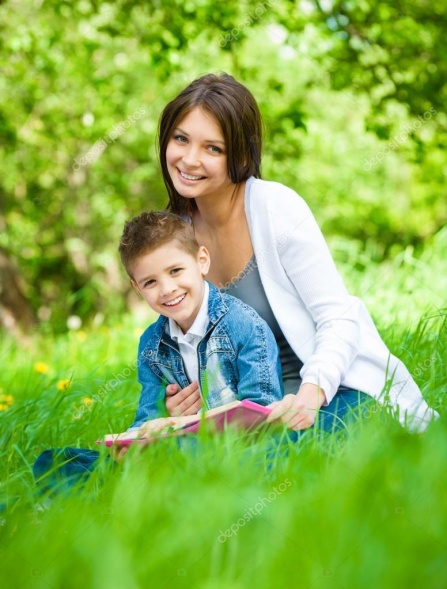 ЧТО ТАКОЕ ЗОЖ?Под термином «здоровый образ жизни» принято понимать такую систему полезных навыков, привычек и мероприятий, которые помогают человеку беречь и укреплять здоровье. К важнейшим составляющим ЗОЖ относятся: Умеренная и рациональная физическая активность. Без движения не может быть здоровья, поэтому с раннего возраста нужно приучать ребенка делать зарядку, гимнастические упражнения, играть в спортивные подвижные игры. В итоге это благоприятно скажется на успевае-мости, улучшит само-чувствие. Доказано, что активные дети болеют меньше, чем те, кто часами сидит перед компьютером. Закаливание. 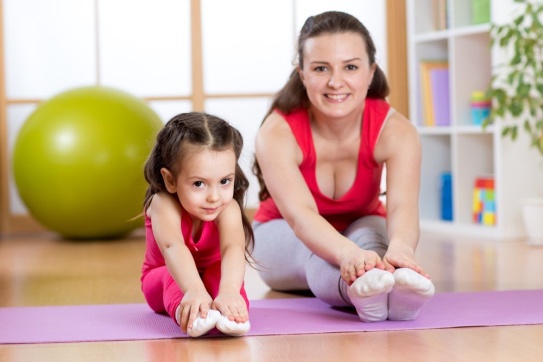 Оно поможет вырастить более крепкого ребенка, устойчивого к болезням. Можно использовать различ-ные формы закаливания: водные процедуры, ходьба по ребристой дорожке, солнечные ванны. Все это интерес-но детям и позволяет не только получить пользу, но и улучшить настроение. Прогулка. Ребенок должен регулярно бывать на свежем воздухе, не менее 3-х часов в сутки, только в этом случае его иммунитет укрепится. Еще полезнее заниматься гимнастикой на улице. Сон. 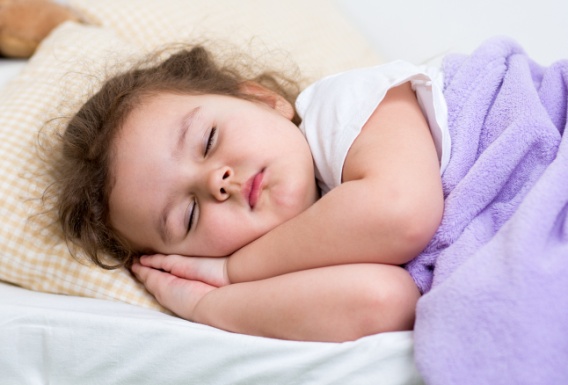 Малыш должен спать в комфортных для этого условиях, только так его организм полноценно отдохнет и восстановит силы. Правильное питание. Ребенок в дош-кольном возрасте дол-жен получать все необходимые витами-ны и минералы для развития, поэтому кормить его нужно сбалансировано, а еда должна быть полезной и рационально распределенной в течение дня. В промежутках между трапезами детям не следует давать «вкусности», это негативным образом скажется на их пищеварении. 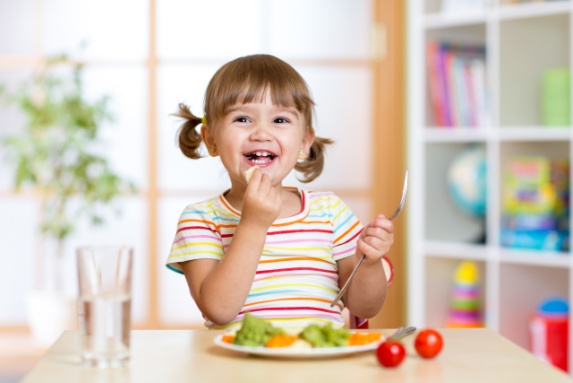 Гигиена. С детских лет важно приучить ребенка чистить зубы дважды в сутки, причем тщательно вычищать, а не просто кое-как поводить щеткой «ради галочки», мыть руки после туалета и прихода с улицы. Родителям может показаться странным, что к таким привычным процеду-рам детей нужно подготовить, но это действительно так.Чтобы правильно и гармонично научить ребенка всему, луч-ше составить грамо-тный режим дня, в котором время будет распределено, а все факторы учтены. 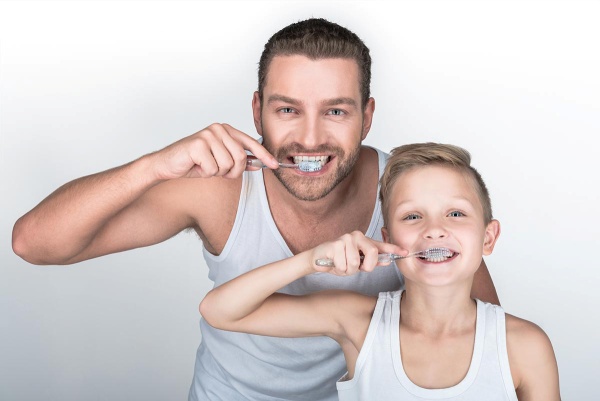 Приучить ребенка к ЗОЖ стараются воспитатели в детских садах, но и родителям важно уделять внимание этому ключевому аспекту воспитания малыша. Как заниматься? Очень важно начать делать это в дошкольном возрасте, поскольку проведенные исследо-вания доказали: малыши, с которыми занимаются закаливанием, гимнастикой, много гуляют, растут более крепкими и реже болеют. 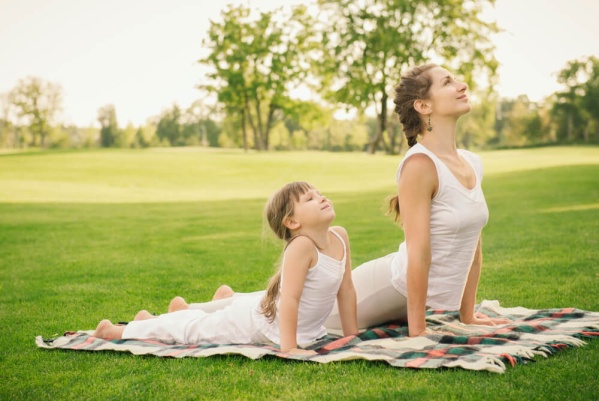 Поэтому к поступлению в первый класс у ребенка уже должен быть хороший иммунитет и устойчи-вость к простудным заболеваниям. В противном случае ему придется оставаться на больничном, пропускать, а потом – нагонять, что станет дополнительной нагрузкой и стрессом. Необходимо передать малышу определенные теоретические знания и практические навыки вовремя. Какие же формы работы могут выбрать для себя родители? Посещение с малышом спортивных соревнований и участие в них. Активные прогулки на свежем воздухе.Тематические прогулки в парке. Можно не просто гулять, а знакомить ребенка с окружающим миром, рассказывать о погоде, растениях и животных. Использование проблемных ситуаций. Чтобы малыш навсегда запомнил важность того или иного компонента ЗОЖ, нужно, чтобы он сам до него дошел. 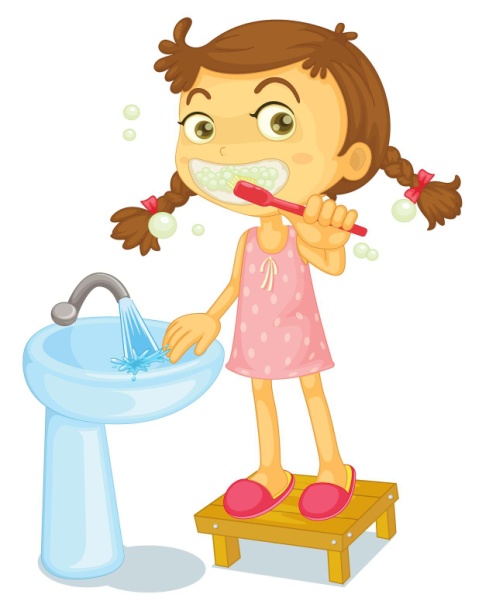 Родители могут сыграть с ним увлекатель-ную игру, например, «Почему у куклы Маши заболели зубы». Сначала задается игровая ситуация – у куклы болят зубы, ребенку необходимо выяс-нить, почему это произош-ло. Задавая вопросы, он узнает, что Маша не чистит зубы дважды в день. Таким образом, будет сделано маленькое открытие, малыш убедится в важности обязательной гигиенической процедуры. После этого нужно закрепить знания, посмотрев видеофильм о том, как правильно пользоваться щеткой.Для дошкольного возраста основным ви-дом деятельности явля-ется игра, что и надо учитывать при форми-ровании важнейших навыков здорового образа жизни. 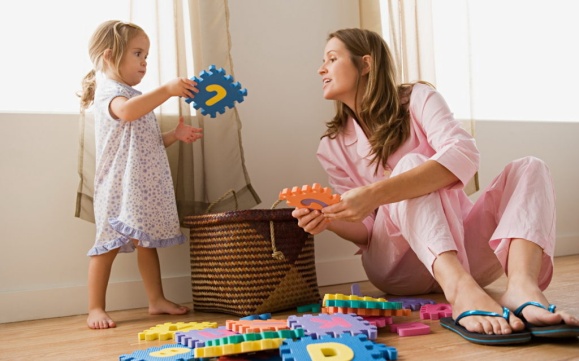 Для того чтобы научить ма-лыша физической активности, следует проводить с ним зарядку вместе, ребенок будет в восторге от того, что мама или папа двигаются под музыку вместе с ним, поэтому каприз-ничать не будет, а постарается выполнить упражнения как можно лучше. Занимаясь у открытого окна, можно убить одним выстрелом двух зайцев – ребенок одновременно будет и закаляться. 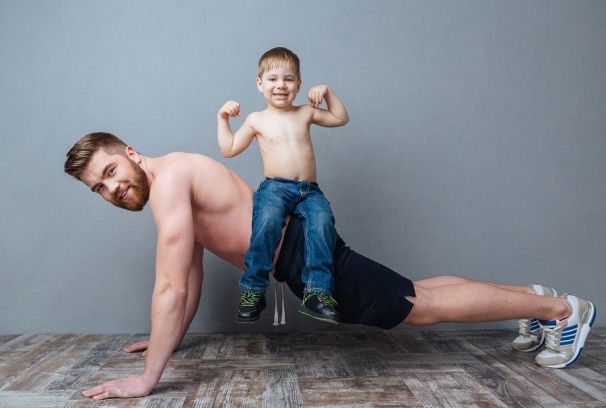 Укрепить иммунитет поможет посещение бассейна, плавание улучшает осанку, развивает мышцы спины, создает мышечный корсет. Если ребенку интересно, можно записать его на танцы или в спор-тивную секцию, главное, чтобы ма-лыш сам изъявил желание посещать такие занятия, а не безропотно выпол-нял волю роди-телей, тогда ре-зультат будет по-ложительным. 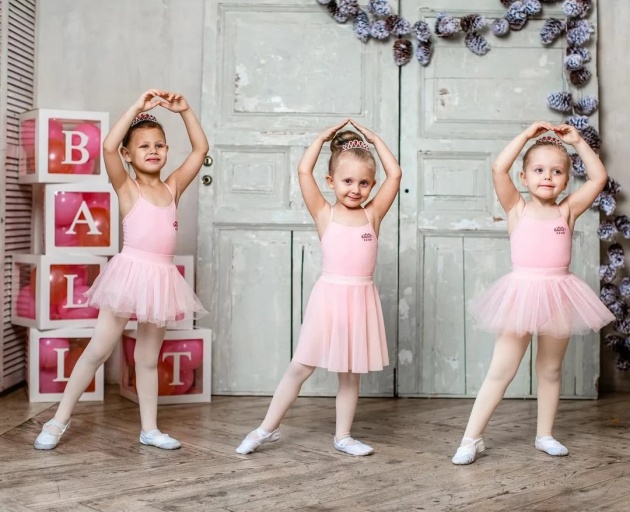 Взрослые ответственны за воспитание и здоровье детей. Поэтому именно взрослые должны быть хорошим примером для малышей, чтобы те могли впитывать положительные эмоции и нужные знания.Правила здорового образа жизни малыши должны усвоить до окончания детского сада, поскольку следующий период жизни – очень трудный: адаптация к школе, строгий распорядок дня, новые задания. 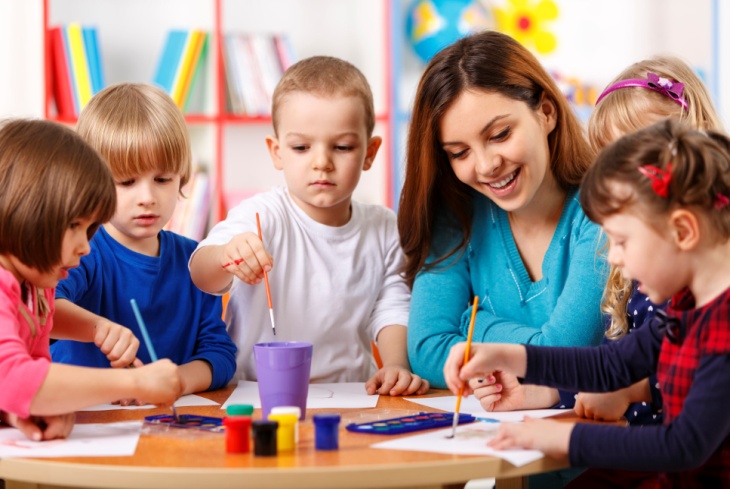 Планировать свой день маленькому человеку еще не научиться, но он должен впитать знания о том, что хорошо, а что плохо. Формировать здоровый образ жизни нужно систематически и последовательно. При этом ребенок может не осознавать, что его обучают, он просто получает интересные и важные знания.Родителям дошкольников необходимо уделять должное внимание формированию и закреплению у ребенка привычек ЗОЖ, только в этом случае дети смогут нормально учиться в школе, сохранят свое здоровье и хорошее самочувствие на долгие годы.Содержание:                                                                                                                             Стр.      Что такое ЗОЖ?.............................…….……..…..……………........…4      Умеренная и рациональная физическая активность……….……4      Закаливание…………..……..…………………………………….........5      Прогулка………………………………….….......................................5      Сон.........................................................................................................5      Правильное питание……………………………….............................6      Гигиена ……..…………………….………………………….…….......6Ссылки на использованные источники:Формирование у детей представлений о здоровом образе жизни или как привить привычку быть здоровым [Электронный ресурс]. - Режим доступа : https://www.art-talant.org/publikacii/7424-formirovanie-u-detey-predstavleniy-o-zdorovom-obraze-ghizni-ili-kak-privity-privychku-byty-zdorovym, свободный. - Заглавие с экрана. - (Дата обращения 20.02.2022).ЗОЖ для детей дошкольного возраста [Электронный ресурс]. - Режим доступа : https://psypedprofi.ru/zozh-dlya-detej-doshkolnogo-vozrasta.html, свободный. - Заглавие с экрана. - (Дата обращения 20.02.2022).Формирование здорового образа жизни у дошкольников: что необходимо учитывать родителям [Электронный ресурс]. - Режим доступа : https://razvivashka.online/fizicheskoe/zozh-dlya-doshkolnikov, свободный. - Заглавие с экрана. - (Дата обращения 20.02.2022).Здоровый образ жизни ребенка дошкольного возраста.  Основные аспекты здорового образа жизни дошкольника [Электронный ресурс]. - Режим доступа : https://ddu42grodno.schools.by/pages/zdorovyj-obraz-zhizni-rebenka-doshkolnogo-vozrasta-osnovnye-aspekty-zdorovogo-obraza-zhizni-doshkolnika, свободный. - Заглавие с экрана. - (Дата обращения 20.02.2022).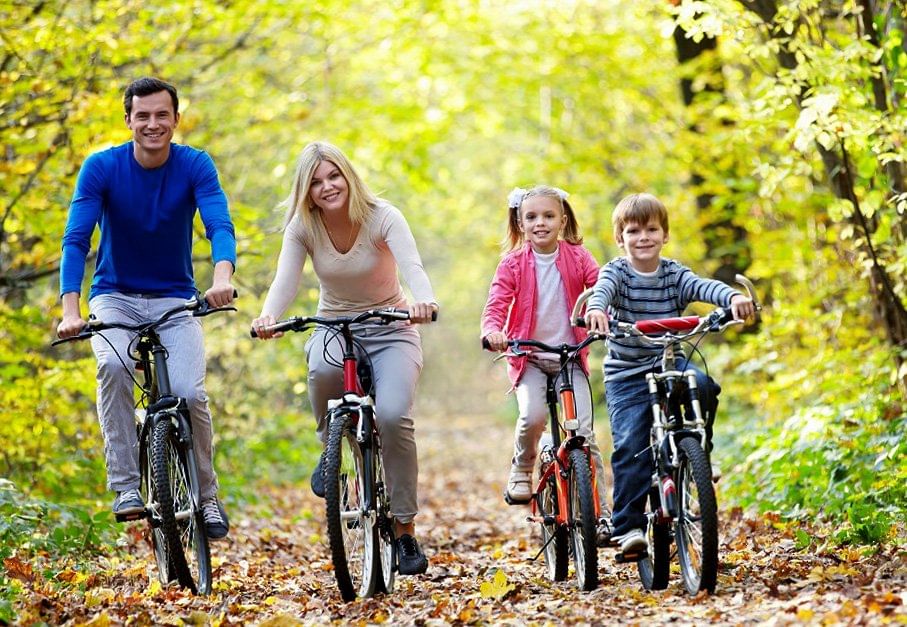 Ставропольский кр., г. Кисловодск,пр. Дзержинского, 43, тел: (87937) 6-61-03e.mail: kislovodsk-cbs-f5@yandex.ru 